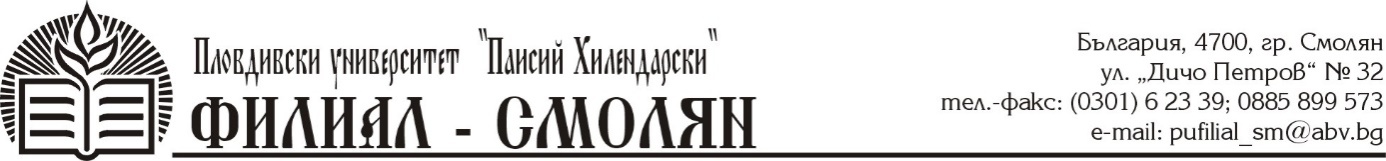 З А Я В К Аза участие в студентска сесия за научно и художествено творчествона 07.12.21 г., гр. СмолянЗаявката за участие трябва да се получи до 25.11.2021 година в word документна e-mail: sns2021@abv.bgТрите имена на студента Курс, специалност Телефон Е-mail Тема на разработката/докладаНаучен ръководител 